О проекте федерального закона № 661305-7 «О внесении изменения в статью 76 Федерального закона «Технический регламенто требованиях пожарной безопасности» (в части уточнения времени прибытия первого подразделения пожарной охраны к месту вызова в сельских населенных пунктах городских округов)Государственное Собрание (Ил Тумэн) Республики Саха (Якутия)                                      п о с т а н о в л я е т:1. Поддержать проект федерального закона № 661305-7 «О внесении изменения в статью 76 Федерального закона «Технический регламент о требованиях пожарной безопасности» (в части уточнения времени прибытия первого подразделения пожарной охраны к месту вызова в сельских населенных пунктах городских округов), внесенный Законодательным Собранием Пермского края.2. Направить настоящее постановление в Комитет Государственной Думы Федерального Собрания Российской Федерации по безопасности и противодействию коррупции.3. Настоящее постановление вступает в силу с момента его принятия.Председатель Государственного Собрания   (Ил Тумэн) Республики Саха (Якутия) 					П.ГОГОЛЕВг.Якутск, 25 апреля 2019 года 	   ГС № 189-VI                        ГОСУДАРСТВЕННОЕ СОБРАНИЕ(ИЛ ТУМЭН)РЕСПУБЛИКИ САХА (ЯКУТИЯ)                          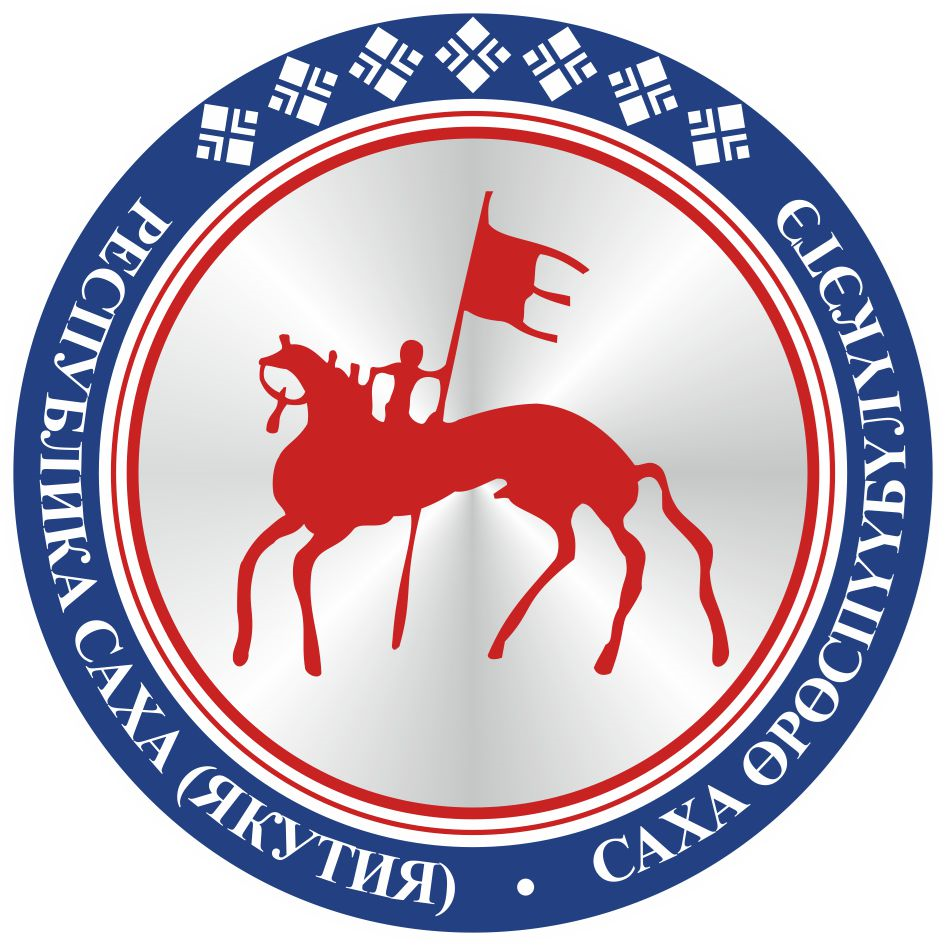                                       САХА  ЈРЈСПҐҐБҐЛҐКЭТИНИЛ ТYMЭНЭ                                                                      П О С Т А Н О В Л Е Н И ЕУ У Р А А Х